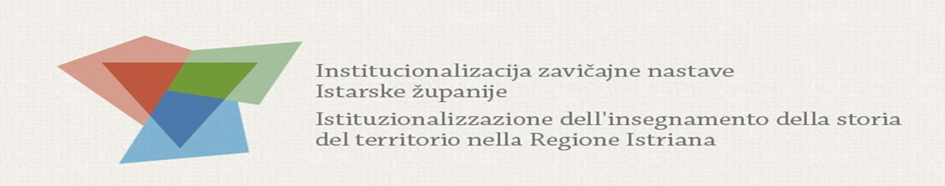 PROGRAM PREZENTACIJE PROJEKTA INSTITUCIONALIZACIJE ZAVIČAJNE NASTAVE ISTARSKE ŽUPANIJE/PROGRAMMA DELLA PRESENTAZIONE DEL PROGETTO ISTITUZIONALIZZAZIONEDELL'INSEGNAMENTO DELLA STORIA DEL TERRITORIO NELLA REGIONE ISTRIANA“3. FESTIVAL ZAVIČAJNOSTI” /“3º FESTIVAL DELLA TERRITORIALITÀ”Gimnazija Pula, 10. svibnja 2019.Gimnazija Pula, 10 maggio 2019Domaćin ovogodišnjeg festivala zavičajnosti je Gimnazija Pula, Pula La scuola organizzatrice del festival della territorialità e la Gimnazija Pula, Pola Program / Programma:8 - 9 sati - dolazak, prijava,  priprema i uređenje prezentacijskog kutka8, 00 -  9, 00 ore - arrivo, check-in, allestimento del punto di presentazione9 – 9 i 30 sati   sati – Otvaranje „ Festivala zavičajnosti“ uz prigodan kulturno umjetnički program i pozdravne riječi gostiju9,00 – 9,30 sati ore – Inaugurazione  del „Festival della territorialità“ con programma culturale e discorsi di saluto degli ospiti9 i  30 – 10 i 15 sati - obilazak izložbenih kutaka na kojima se predstavljaju škole	9,30 – 10,15 sati 45 ore - giro dei punti di presentazione dove espongono le scuole  10 i 30 – 11 i 30 sati - pauza za marendu (Studentski centar, Ul. Sv. Mihovila 3, Pula) 10,30 – 11,30 ore - pausa per la merenda (Studentski centar, Via S. Michele 3, Pola)11 i 30 – 13 i 00 sati - prezentacija projekata prema utvrđenom rasporedu11, 30 – 13, 00 sati ore - presentazione dei progetti secondo l'ordine stabilito13 – 13 i 30 – zatvaranje susreta, ispunjavanje evaluacijskih listića i podjela zahvalnica13,00 – 13,30 ore – chiusura dell'incontro, riempimento fogli di valutazione, consegna dei ringraziamenti14 sati – završetak programa14, 00 ore – conclusione del programmaRaspored predstavljanja po školama:    /    Ordine di presentazione delle scuole:Gospodarska škola – istituto professionale Buje - BuiePovijest krušne peći u BujamaGimnazija PulaPula u epohi fašizma (1919.-1945.)Srednja škola BuzetMali rječnik buzetskih govoraSrednja škola Mate Blažine LabinRudarski sretno!Škola za turizam,  ugostiteljstvo i trgovinu PulaŠparoga – „vilinska metla“ (preporuka: brati poslije kiše i prije susjeda)TŠS - SMSI Rovinj – RovignoPutem željezničke pruge Rovinj – Kanfanar / Lungo la ferrovia Rovigno – CanfanaroEkonomska škola Pula Istarske gradine – život u Istri u brončano i željezno dobaTSŠ – SMSI Leonardo da Vinci Buje - BuieCittanova-Buie:tra sacro e profanoŠkola za odgoj i obrazovanje PulaLavan-darPazinski kolegij – klasična gimnazija spravom javnostiKartulina z ŽminjaTSŠ – SMSI Dante Alighieri Pula -PolaHerman Potočnik – Od Istre do zvijezda / Herman Potočnik – Dall'Istria fino alle stelleSŠ Mate Balote PorečSvaka grota svoju štoriju ima – arhitektonski razvoj Poreča kroz prošlostMedicinska škola PulaPutevima povijesti kroz PuluIndustrijsko – obrtnička škola PulaRimski spomenici PuleTUŠ A. Štifanića PorečZaplešimo kroz vrijemeSŠ Zvane Črnje RovinjPovijest istarskih željeznica – odvojak RovinjGimnazija i strukovna škola Jurja Dobrile PazinRazvoj sporta na Pazinštini tijekom 20. stoljećaStrukovna škola PulaIstra – iz krvi i pepela (sjećanje na žrtve 2. svj. rata)SŠ Vladimir Gortan BujeSvi na trg! – Tutti in piazza!Škola primijenjenih umjetnosti i dizajna PulaKazalište u PuliSSŠ E. Kumičića RovinjTri kantuna u hižitabachine i sardelineTehnička škola PulaPovijest brodogradnje u Istri